Памятка участника для регистрации на сайте VI Санкт-Петербургского международного культурного форумаУважаемый участник!Обращаем Ваше внимание, что для участия обязательна регистрация на сайте Форума на Профессиональный поток. В форме регистрации необходимо выбрать секцию “Образование”, как показано на рисунке 1.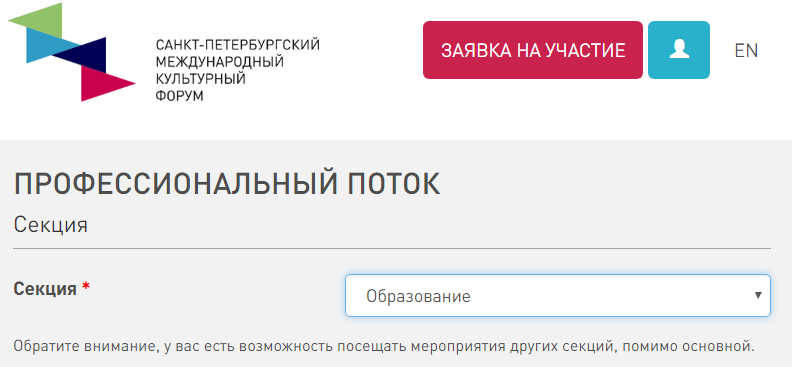                                                                                     Рис.1Ссылка для регистрации на Профессиональный поток секции “Образование”:https://reg.culturalforum.ru/register/professional/